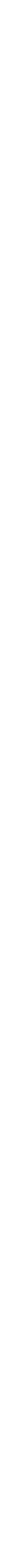 不動産IDを活用した官民データ連携促進モデル事業応募申請書令和　　年　　月　　日国土交通省　不動産・建設経済局不動産市場整備課長　殿（応募事業者・団体名）（取組の名称）○○○○○○○○○○上記の事業について、下記の資料を添えて、応募申請します。・企画提案書（様式１～６）・企画提案概要書（様式７）・その他　提案書の内容を補足する資料（任意）連絡担当窓口（法人名）（部署）（役職）（担当者氏名（ふりがな））（電話番号）（E-mail）